OTBeTbi	peiiieiiae — QeMoBepcx» ore z018 HH&OPMATIIKA x HKT npoeKT It appears that your browser does not support our web PDF viewer. You can download the PDF to viewthe document.Ozaezia  ii peuienue  -  9euoaepc«s  ora   2o18 iiH‹fiOPMATHKA u HKT npoexz1) b2 CIIMBOJI  ->   52.16 =  832 6xTOTBeT: 22) HE (xiicno > 50) = >  123, 56u  cno ueT  oe = > 123OTBeT: 13) ABCE=2+1+2=5OTBeT: 24) noniioe xMs => D:\2013\Oce b\Xpiiaa TeMa.doc coonanx noyKaTanor  Hoz6ps D:\2013\Oceiis\Hos6pslatin XpxoaiiTeMa.doc nepeMecTiinx B Coayaaauii noyKaTanorD:\2013\Oceiis\Hos6ps\Xpiiaa  TeMa.docOTBeT: 1A3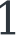 2	4D1-C1+1=5-2+1  = 4OTBeT: 36) 3.(-2+3-4) = -93.(-3+2+0)  = -3OTBeT: 17)A	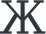 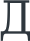 OTBeT: AQMJI,fi,JIAJI8) a=6b=2B4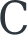 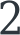 =D1—1=4	=A1+B1=7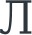 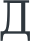 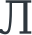 D 5=C1+D1=7A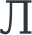 	1Ответы и решение — Демоверсия OFЭ 2018 ИНФОРМАТИКА и ИКТ проектb=6/2.2  = 6a=2.6+3.6  = 30Ответ: 309) s=0k=6 -> 12 = > 7 разs= 7.10  = 70Ответ: 7010) 16 20  20 41 14 21 28 12 15  35Программа находит максимальное значение = 41Ответ: 41Д 1	E i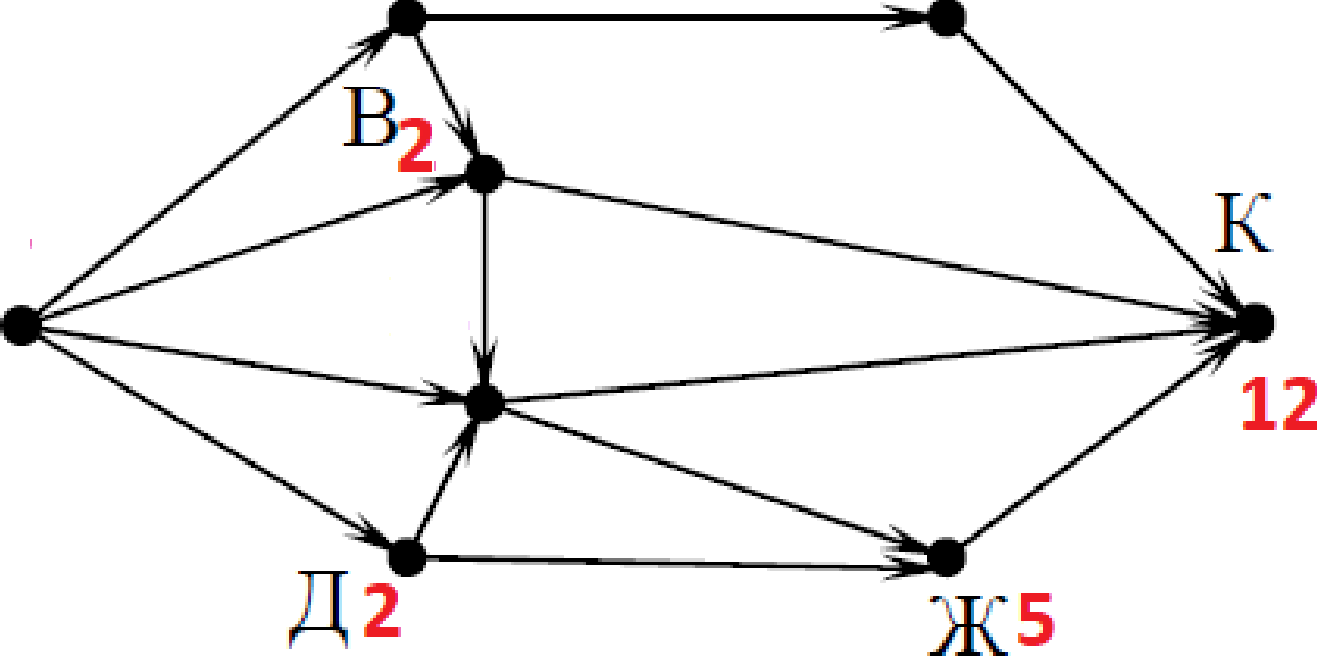 A1Ответ: 1212) (Категория поезда = «скорый») И (Время в пути > 36.00) Махачкала скорый 39.25Махачкала скорый 53.53Нерюнгри скорый 125.41Новосибирск  скорый 47.30Нижневартовск скорый 52.33Ответ: 5126 063 131 115 17 13 11 1Ответы и решение — Демоверсия OFЭ 2018 ИНФОРМАТИКА и ИКТ проектОтвет: 111111065	2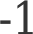 64	/2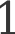 32	/2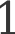 16	/2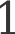 8	/2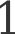 4Ответ: 2111115)2000	30х	12х = (2000.12) / 30 = 800Ответ: 80016) 1616  =» 888169 =»881116=»833Ответ: 317) https://obr.org/rus.doc Ответ: 74136518)А Солнце b Воздух Г Солнце  ЈВоздухБ Солнце  ЈВоздух  ЈВодаВ Солнце  ЈВоздух  ЈВода  ЈОгонь Ответ: AFБB